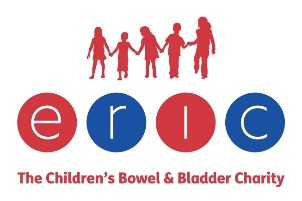 Continence Assessment Form - Child that has been toilet trained Patient DetailsPlease circle the following answers as appropriate            Name of person completing form: ______________________________________________Designation: _________________________________________________________________Contact details: ______________________________________________________________Date form completed: ____________________ Signed: ______________________________Name of person completing form: ______________________________________________Designation: _________________________________________________________________Contact details: ______________________________________________________________Date form completed: ____________________ Signed: ______________________________Name of person completing form: ______________________________________________Designation: _________________________________________________________________Contact details: ______________________________________________________________Date form completed: ____________________ Signed: ______________________________Child’s name:Male/femaleChild’s name:Male/femaleParents’ names:Date of birth:Age:Siblings:NHS Number/Hospital ID:NHS Number/Hospital ID:Siblings:Address:Address:Home phone:Address:Address:Parent’s email:Mobile 1:Mobile 1:Mobile 2:GP name and address:GP name and address:School Health Nurse/Health Visitor:GP phone number:GP phone number:Other relevant health care professionals:GP fax number:GP fax number:Other relevant health care professionals:Nursery/school name and address:Nursery/school name and address:Nursery/school phone number:Nursery/school phone number:Past medical history:Past medical history:Past medical history:Medication taken:Drug____________________ Dose ________________________ Timing ________________Drug____________________ Dose ________________________ Timing ________________Drug____________________ Dose ________________________ Timing ________________Drug____________________ Dose ________________________ Timing ________________Medication taken:Drug____________________ Dose ________________________ Timing ________________Drug____________________ Dose ________________________ Timing ________________Drug____________________ Dose ________________________ Timing ________________Drug____________________ Dose ________________________ Timing ________________Medication taken:Drug____________________ Dose ________________________ Timing ________________Drug____________________ Dose ________________________ Timing ________________Drug____________________ Dose ________________________ Timing ________________Drug____________________ Dose ________________________ Timing ________________BowelsFrequency of bowel actions:_______________ times a day/weekStool Type 1   2   3   4    5   6   7Any soiling?            Yes / NoIf yes:Amount?  Stain in pants or on pad / modest amount / full bowel action  Frequency?
Several times a day / daily / less frequently What protection does the child wear?Pants / pad in pants / nappy / pull-upDoes the child use the potty / toilet / neither? Is there a regular toileting programme in place?  Yes / NoDoes the child pass LARGE stools / large quantity of stool all at once?            Yes / NoAny abdominal pain and/or pain on defaecation?     Yes / NoAny abdominal distension? Yes / NoAny anorexia / nausea / vomiting / faltering growth?      Yes / NoAny other associated behaviour – straining / stool withholding / toilet avoidance / passing stools at night?           Yes / NoHas child been seen by GP/Paediatrician for physical examination to rule out underlying organic cause – ‘red flags’?Yes / No / ReferredDaytime BladdersFrequency of voids:_______________ times a dayUrinary urgency       Yes / NoVolume of voids:Maximum voided volume ____________mls
(Exclude first void of the day)Expected bladder volume ____________mlsVoiding behaviour:Any hesitancy?Yes / NoAny straining to initiate void?Yes / NoIs stream weak/interrupted?Yes / NoHistory of Urinary Tract Infection (UTI)?Yes / NoNumber of UTIs in the last year _________Current UTI suspected?   Yes / NoUrinalysis performed?     Yes / NoResult _______________________________Specimen sent?               Yes / NoResult _______________________________Any daytime wetting?       Yes / NoIf yes:Amount?    Damp pants / wet through to outer clothes / puddle Frequency?
Several times a day / daily / less frequentlyWhen do the problems primarily occur? Prior to voiding / after voiding / associated with laughing / randomlyWhat protection does the child wear? Pants / pad in pads / nappy / pull-up What are the child’s usual drinks?______________________________________________________________________________________________________________________________________________________How many drinks does the child have every day? _____________________Are drinks evenly spread throughout the day?  Yes / NoAverage daily fluid intake? ________mlsHas child been seen by GP/Paediatrician for physical examination to rule out underlying organic cause?Yes / No / ReferredNight Time BladdersIs the child occasionally or regularly wet at night?      Yes / NoIf yes – continue assessment below. If no – does the child get up to void during the night:Never / infrequent (less than 4 times a week) / frequent (4 or more times a week) / once a night / more than once a night.Is the wetting:Primary – the child has never been dry at night for a 6 month periodSecondary – the child has been dry at night for at least 6 months prior to this episode Does the child wake after wetting?   Yes / NoDoes the child wet once a night / more than once a night? Volume of wetting: Just night wear / wet patch the size of a dinner plate / wet patch covering most of the middle of the bed / most of the bed wet, including pillow and duvetTime of wetting: Soon after going to bed / later in the nightSize of morning void: Unable to void / small / medium / largeColour of morning void: Dilute / concentratedTime of last drink____________________What time does the child go to bed?____________________
Does the child void before going to bed?
Yes / NoDoes the child void before going to sleep?Yes / NoWhat time does the child go to sleep?____________________Does the child share a bedroom?   Yes / NoSingle bed / Cabin / Bunk – top/bottomWill the child go to the toilet if they wake?Yes / No Any concerns?